            10/21/14				 10/23/14			 10/25/14			(1E) Greater Grace (3-1)        At Greater Grace (1E) Greater Grace(4W) Arlington Baptist         At New Life  (2W) New Life (3-0)(2W) New Life (3-0) (3-0)        At New Life (2W) New Life(3E) Open Bible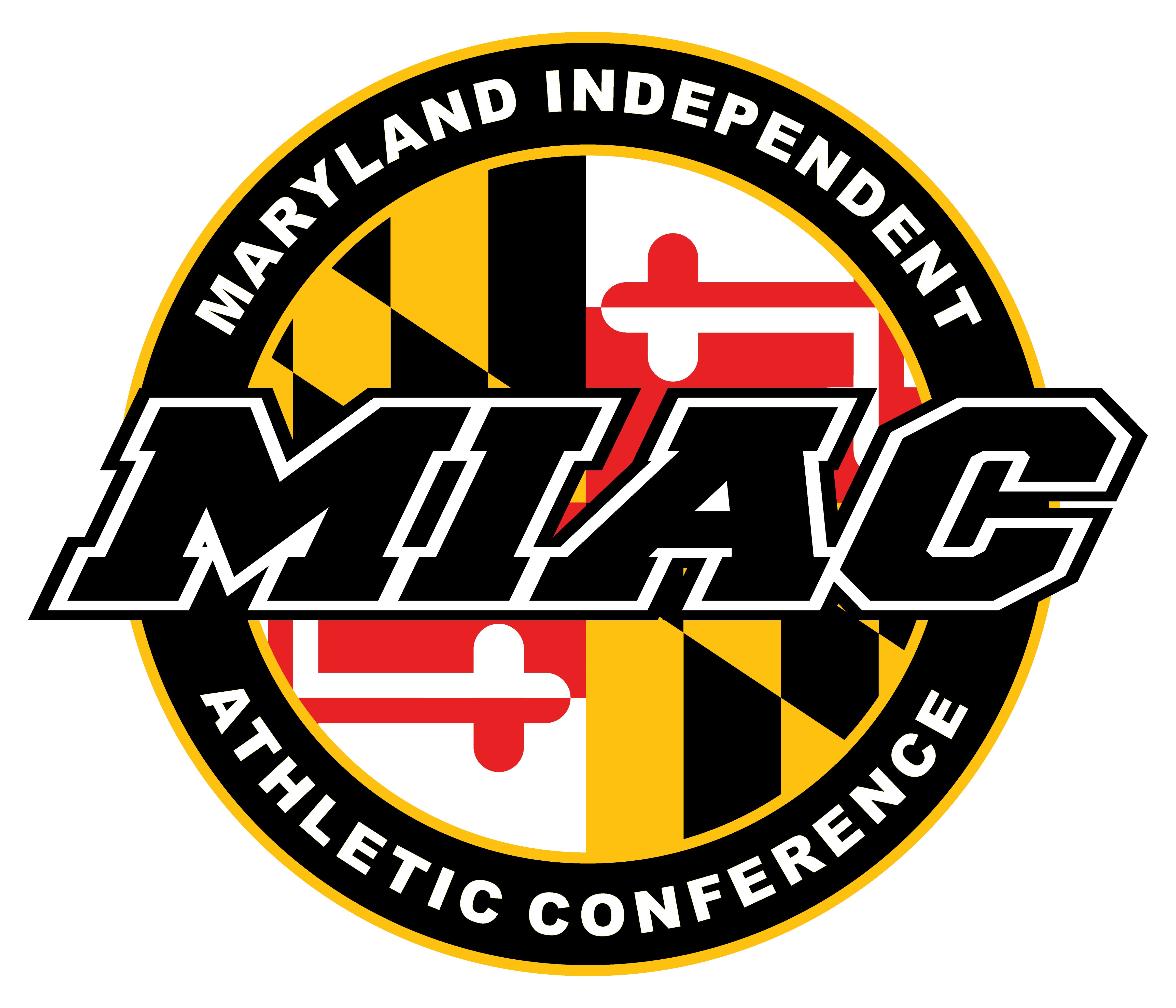 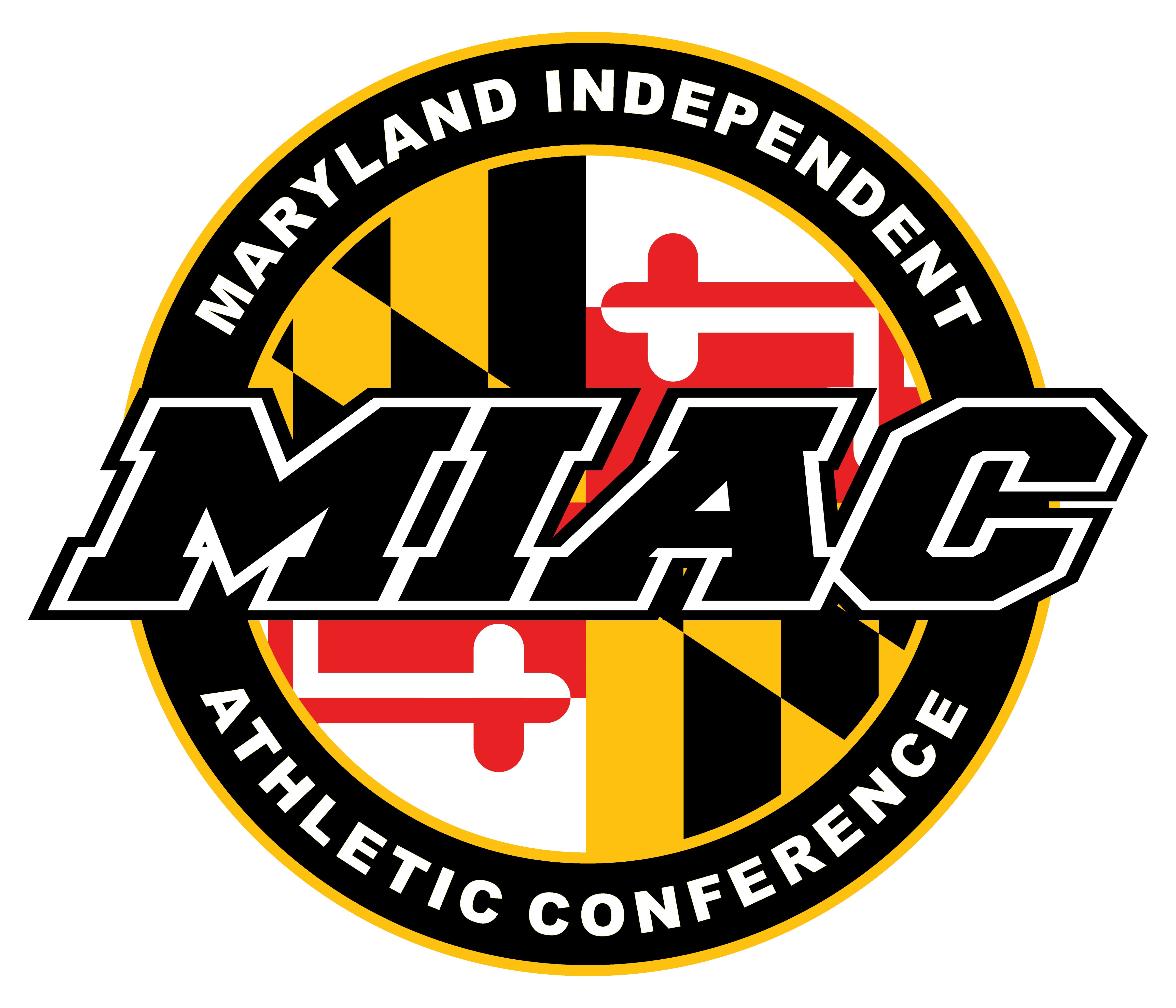    (2W) New Life At Greater Grace2014 MIAC Varsity Volleyball Champion(1W) MSD            3:00 PM (3-0)        At MSD/New Life(1W) MSD (3-0)(4E) Perry Hall Christian         At MSD      (1W) MSD(2E) Redeemer        At Redeemer (3W) Mount Airy Christian (3-1)(3W) Mount Airy Christian